«Игілік ауылының жалпы орта білім беретін мектеп» КММБекітемін:                                                                                                                                            Келісілді:Мектеп  директоры:                                                                                                                           Тәрбие ісінің меңгерушісіЕгубаева Г.К                                                                                                                                        Маймышева С.К_______________                                                                                                                                _______________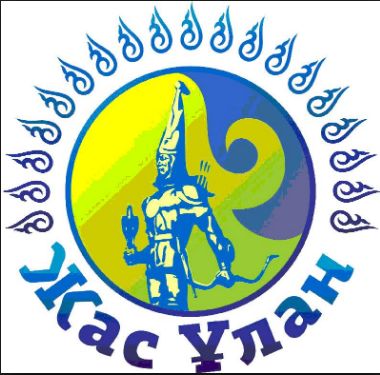 Республикалық бірыңғай «Жас ұлан» мен «Жас Қыран» балалар  мен  жасөспірімдер ұйымының   жылдық  жұмыс  жоспары2023 – 2024  оқу  жылы.Мақсаты:«Жас Ұлан» ұйымының жеті бағытын толығымен қамти отырып, Жас Ұландар мен Жас Қырандардың  қоғамдық әлеуметтік, танымдық және шығармашылық қабілеттерін дамытып оны қоғам игілігіне пайдалануына жағдай жасау. Міндеттері:Жас Ұландықтардың  әлеуметтік тәжірибелерін байыту және дамыту;Жас Ұландықтарды азаматтылыққа, отансүйгіштікке,мемлекеттік рәміздер мен ұлттық дәстүрлерді сыйлауға тәрбиелеу;Мектеп «Жас Ұлан» ұйымының  жұмыстарын  БАҚ  арқылы жариялау.Облыстық,қалалық ұйымдастырылған іс-шараларға оқушыларды кеңінен қатыстыру.Мектеп кеңесі мүшелерінің жұмысын жандандыру«Игілік ауылының жалпы орта білім беретін мектеп» КММ Республикалық бірыңғай «Жас ұлан» мен «Жас Қыран» балалар  мен  жасөспірімдер ұйымының жылдық  жұмыс  жоспары2023 – 2024 оқу  жылы.Аға тәлімгер:              Утегенова К.Ж№Іс-шараның атауыӨткізілуформасыМақсатыҚатысушыларӨткізілу уақыты, орныЖауаптылар1Ата заң-ел тірегіКонституция  күніне жиын Оқушыларды Конституцияны құрметтеуге үйретуМектеп ұжымы, оқушыларДТІЖОТәлімгер21- Қыркүйек білім күніне  орай  алғашқы қоңырауға арналған «Кел, балалар, оқылық!» салтанатты жиыны 1 сынып оқушыларыБілім күніне жиын  «Болашаққа бағдар: рухани жаңғыру» мақаласы аясында «Саналы ұрпақ – жарқын болашақ» атты тақырыпта алғашқы қоңырау. Адалдық сағаттарыМектеп ұжымы, оқушыларҚыркүйекДТІЖОТәлімгерСынып жетекшілер305.09.1872 жылы Ахмет Байтұрсыновтың туған күніне орай «Тілдер күні» мерекесіҚазақстан халықтарының тілдері күнін ұйымдастыру «Мемлекеттік тіл – Қазақстан халықтарын біріктіретін тіл» тақырыбында концерттік іс-шара.Мектеп ұжымы, оқушыларҚыркүйекТәлімгерҚазақ тілі бірлестігі4«Отбасы-әр адамға өз бесігі»Пікір сайысОқушыларды ынтымақ-бірлікке тәрбиелеуМектеп ұжымы, оқушылар,ата-аналарҚыркүйекТәлімгерСынып жетекшілер5«Менің отбасым»Мектепшілік жас ақын, жазушылар байқауы Балалардың көркемөнер құралдары арқылы өз армандарын бейнелету2-7 сыныпҚыркүйекДТІЖОТәлімгерБейнелеу пәнінің мұғалімдері6«Жас ұлан» балалар ұйымының жұмыс жоспарымен таныстыруЖиналыс, отырыс Оқушыларға «Жас ұлан» балалар ұйымы туралы түсінік беру.2-10 сыныпҚыркүйекТәлімгер7Мектеп ұланбасы және орынбасарын  сайлауСайлау Оқушыларды мектеп ұланбасы мен класс ұланымен таныстыру5-10 сыныпҚыркүйекТәлімгерСынып жетекшілер8«Қарттарым-асыл қазынам»Қариялармен кездесіу, әңгіме жүргізу Адамгершілікке,үлкенге құрмет көрсетуге тәрбиелеу8-10 сыныпҚазанТәлімгер9«Ұстаз – ұлы есім»Мерекелік тарту Ұстазға деген құрметті, сыйластықты жоғарылатуМектеп оқушыларыҚазанТәлімгер7-10- сынып10Республика күніне ұйымдастыру, жеке жоспар бойынша (25 қазан Республика күні) «Ұрпаққа аманат»Сыныптан тыс Іс-шараларІс-шара жоспары, әзірлемелері әлеуметттік желілерге жариялау2-10 сыныптарҚазанДТІЖОСынып жетекшілерТәлімгер11«Жас Ұлан» және «Жас қыран» ұйымдарына белсенді оқушылардыСалтанаттыӘзірлемеФото есепБелсенді, үздік оқушыларҚазанТәлімгер12«Жас ұлан» балалар мен жасөспірімдер ұйымы мүшелерінің отырысыЖиналыс, отырыс «Жас ұланның» жұмысының жүргізіу жайыҰйым мүшелеріАй сайынТәлімгерМектеп ұланбасыСынып топбасшылары13Республика күнін ұйымдастыру. (жеке жоспар бойынша (25-қазан Республика күні) «Ұрпаққа аманат» жобасы           Ұлттық мүдде: Қазақстан мемлекеттілігін нығайтуға атсалысу.Ар-ұят: әдеп нормаларын ұстануСыныптан тыс іс- шаралар, сынып сағаты23.10Іс- шара жоспары, әзірлемелері әлеуметтік желілерге жариялау2-10сыныптарҚазанДиректордың тәрбие ісі жөніндегі орынбасары , сынып жетекшілер, Тәлімгер 14Жайдарман ойыныТалап: білуге, жаңаны тануға құштар болуТалап: жеке және командамен жұмыс істей білуКоманда құрамыКоманда жасақтау5-8-10сыныптарҚазан 20,10Тәлімгер15«Жемқорлыққа жол жоқ» суреттер байқауыАр-ұят: халқына адал қызмет етуАр-ұят: әдеп нормаларын ұстануСуреттер байқауысуреттерінен көрме5 -  9сыныптарҚараша Тәлімгер16Біл,кел,көр,қатыс,жең.Зияткерлік ойынына қатысу  Оқушылардың ой-өрісін кеңейту2-4 сыныпҚарашаСынып жетекшілерТәлімгер17«Жас Ұлан» ұйымына  өтініш жинақтауБайқауына қатысу  Ұйымдағы өзіндік басқару қызметін жақсарту және насихаттауМектеп ұланбасыҚарашаТәлімгерСынып жетекшілер18«Елін сүйген, елі сүйген -Елбасы»Мерекелік концертік іс-шараға қатысу Елбасын құрметтеуге тәрбиелеуМектеп ұжымыЖелтоқсанТәлімгерМектеп ұланбасыСынып жетекшілер19«Ел ұландары» «Жас ұлан» балалар мен жасөспірімдер ұйымы«Жас Ұлан» ұйымына қабылдау жиыны 2-5 сыныпТәлімгерМектеп ПрезидентіМектеп ұланбасы20«Елімнің бақытын тербеткен – Тәуелсіздік-32жыл»Салтанатты жиын Патриоттық күш-қуаты мол жастарды тәрбиелеу.Мектеп ұжымы, оқушыларЖелтоқсанТәлімгерСынып жетекшілер21«Шырша тойы-2024»Жаңа жыл кеші 2-10 сыныпЖелтоқсанТәлімгерСынып жетекшілер22«Жас ұлан» балалар мен жасөспірімдер ұйымы мүшелерінің отырысыЖиналыс, отырыс «Жас ұланның» жұмысының жүргізіу жайыҰйым мүшелеріАй сайынТәлімгерМектеп ұланбасы23Кәмелетке толмағандарарасындағы құқық бұзушылықтың,зорлық-зомбылықтың, қорлаудың,қудалаудың алдын алуЖиналысСауалнамаТүсіндірме жұмыстары5-10 сыныптарҚаңтар24Қазақ ақыны, әдебиеттанушы ғалым, түркітанушы, публицист, педагог, аудармашы, қоғам қайраткері Ахмет Байтұрсынұлының Ақын өлеңдер  байқауына қатысу Оқушылардың музыкалық-эстетикалық тәрбиесін жетілдіру,музыка мәдениетін дамыту5-10 сыныпҚаңтарСынып жетекшілерТәлімгерМузыка мұғалімі25«КиноАРТ»Қазақ халық поэзиясының әйгілі тұлғасы, өлең сөздің дүлдүлі, жырау, жыршы Жамбыл Жабаевтың Кинофестиваль  Оқушылардың шығармашылық қабілетін дамыту,мәдени құндылықтарға тәрбиелеу.5-10  сыныпАқпанТәлімгерМектеп Президенті Сынып жетекшілерҚазақ әдебиет мұғалімі26«Ал, кәнекей қыздар»Мерекелік -байқау  Қыз балалардың танымдық және шығармашылық қабілетін,эстетикалық талғамын,шеберлігін дамыту.6-7сыныпНаурызҚыздар ұйымының жетекшісіСынып жетекшілерТәлімгер27«Наурыз-мерекем,наурызым»Мерекелік тарту Наурыз мейрамы туралы түсініктерінкеңейту,шығармашылық қабілеттерін дамытуМектеп ұжымы, оқушыларНаурызТәлімгерСынып жетекшілер28«Жас ұлан» балалар мен жасөспірімдер ұйымы мүшелерінің отырысыЖиналыс, отырыс  «Жас ұланның» жұмысының жүргізіу жайыЖас ұландар мен жас қырандарАй сайынТәлімгерМектеп ұланбасыСынып топбасшылары29«Жылы ұя»Қайырымдылық акциясы  Оқушыларды рухани адамгершілікке,өзара қарым-қатынасқа,достыққа,қайырымдылыққа тәрбиелеу8-10 сыныпСәуірДТІЖОТәлімгер
Өзін-өзі басқару ұйымы30«Қауіпсіз жолдар»Семинарға қатысу мерзімінде Мектептер арасында тәжірибе алмасуАға тәлімгерҰйым мүшелеріСәуірТәлімгер31«Отбасым – алтын бесігім»КездесуОқушыларды ынтымақ-бірлікке тәрбиелеуЖас қырандарСәуірДТІЖОТәлімгер «Адал Ұрпақ» ЕМКПрезиденті32«Ғарышкерлер күні»Танымдық сабақ  Оқушыларды патриоттық бағытта тәрбиелеуМектеп оқушыларыСәуірТәлімгерКітапханашыФизика пәні мұғалімдері33«Қазақстан –бірліктің бесігі »Достық фестиваліне қатысу Ұлттар арасындағы достықты дамыту2-10 сынып СәуірТәлімгерМектеп Президенті34«Жас ұлан» балалар мен жасөспірімдер ұйымы мүшелерінің отырысыжиналыс, отырыс «Жас ұланның» жұмысының жүргізіу жайыЖас ұландар мен жас қырандарАй сайынТәлімгерМектеп ұланбасы35«Жас сарбаз»Байқауына қатысу  Ұландарды ұлтжандылыққа,батылдық пен жауапкершілікке тәрбиелеу,саптағы ереже дағдыларын білуге үйрету,азаматтық тәрбие жұмыстарын дамыту.5-7 сыныпМамырДТІЖОТәлімгерАлғашқы әскери дайындық пәнінің мұғаліміЖас инспектор тобы36Отан қорғаушылар күніМерекелік тарту  Отанын сүйіуге,оны қорғауға баулуМектеп ұжымы, оқушыларМамырДТІЖОТәлімгерӨзін-өзі басқару ұйымы37«Жас ұлан» балалар мен жасөспірімдер ұйымы мүшелерінің отырысыЖиналыс, отырыс  «Жас ұланның» жұмысының жүргізіу жайыЖас ұландар мен жас қырандарАй сайынДТІЖОТәлімгерМектеп ұланбасы381 Маусым Балаларды қорғау күніне арналған мерекелік шараМерекелік шеруге қатысу  Балдырғандарды қорғай білуге тәрбиелеуЖас қырандар, жас ұландарМаусымДТІЖОТәлімгер